国緑５第１５２号令和５年９月１日都道府県緑化推進委員会理事長　様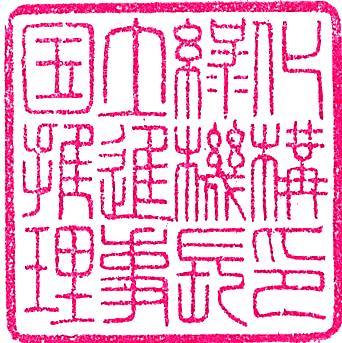 公益社団法人　国土緑化推進機構　　　　　　　　　　　　　　　　　　　　　　　　　理　事　長　　濱 田　純 一令和６年度 学校環境緑化モデル事業の実施について令和６年度「緑の募金事業」として、昨年度に引き続き株式会社ローソンが店頭で集めた募金を活用して標記事業を計画しております。つきましては、別紙の「実施要領」を踏まえ、本事業の実施を希望する学校を調査いただき、実施を希望する学校につきまして、１０月３１日（火）までに助成申請書（様式１）を提出くださいますようお願いします。事業の実施を希望する学校が多数に及ぶ場合には、原則として３校を限度に優先順位をつけてご報告くださいますようお願いします。また、（株）ローソンにも推薦を求めることができるとしております。なお、選考に当たっては（株）ローソンと調整を図り進めますので、後日、個別にご相談いただくこともあります。よろしくお願いいたします。（担当：基金業務部　大沼）